Myra Grand Chapter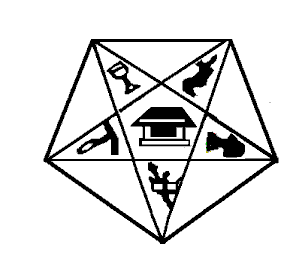 Order of the Eastern Star, Prince Hall AffiliatedMaryland and JurisdictionCERTIFICATE FOR ONE DROPPED FROM THEROLL AT OWN REQUESTTo Whom It May Concern,Greetings:This is to certify that __________ ______________________________________________, a member of ___________________________________________________   Chapter No. ___________, located at______________________________________________________ State of________________ __________,having paid all her (his) indebtness was dropped from the roll of this Chapter on __________ day of ___________________________, 20 _________, at her (his) own request.Given under our hands and Seals of the Chapter at ___________________________________________ this __________ day of _______________________, 20__________.(Seal)					___________________________________________ Worthy Matron					(Original signature)					____________________________________________ Worthy PatronAttest_________________________________________________ Secretary(Original Signature)